                                              Резюме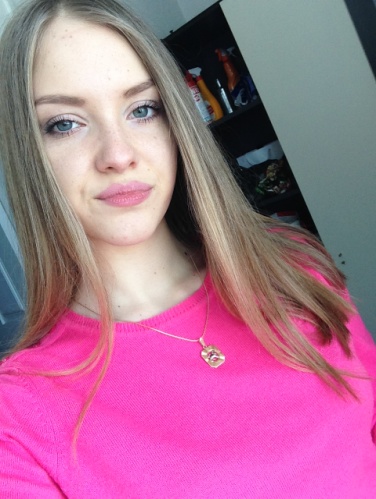 Бурдюг Алина ЕвгеньевнаДата рождения: 12 августа 1997 г.Телефон: 89141985022Образование:КГБ ПОУ Хабаровский Техникум Водного ТранспортаГоды обучения: 2013-2016 гг.Специальность: операционная деятельность в логистике Квалификация: операционный логистФорма обучения: очная, средний балл успеваемости в техникуме: 4,4Место прохождения практики:Ноябрь-декабрь 2015 г. ОАО «РЖД»Апрель-май 2016 г. ОАО «РЖД»Профессиональные навыки: знание компьютерных программ: MS Word, Excel, Access, ознакомлена с ЭТРАН.Семейное положение: не замужем, детей нет.Личные качества: ответственная, быстрая адаптация к новым условиям, доброжелательная, быстрообучаемая, внимательная, трудолюбивая, презентабельная внешность.